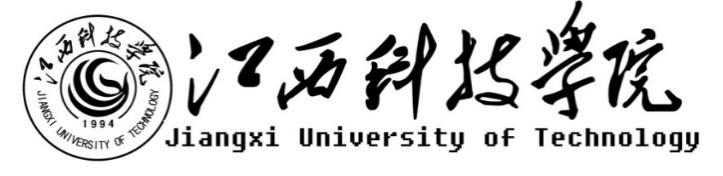 江西科技学院关于图文信息中心舆情监控系统采购项目公开询价邀请函项目编号：JK20210930001项目名称：图文信息中心舆情监控系统采购项目一、询价邀请函按照公开、公平、公正的原则，经学校研究决定，将江西科技学院图文信息中心舆情监控系统项目公开询价信息公布，欢迎国内合格的供应商参与,校内教职工均可推荐符合条件的供应商来参与，以利于做好信息透明、机会均等、程序规范、标准统一的要求。一、项目说明项目编号：JK20210930001项目名称：江西科技学院图文信息中心舆情监控系统采购项目数量及主要技术要求:详见附件。参与人资格标准：（1）参与人应具有独立法人资格，具有独立承担民事责任能力的生产厂商或授权代理商。（2）参与人应具有提供舆情监控和服务的资格及能力。在南昌市范围有固定服务机构。必须具有所提供舆情监测产品的计算机软件著作权证书。（3）参与人应遵守中国的有关法律、法规和规章的规定。（4）参与人具有相关舆情监控系统项目和良好的售后服务应用成功案例3年9个,近三年未发生重大安全或质量事故。（5）参与人须有良好的商业信誉和健全的财务制度。（6）参与人有依法缴纳税金的良好记录。报价响应文件递交方式：密封报价。报价响应文件递交截止时间：2021年10月27日下午16:00前。报价响应文件递交地点：地点：后勤中心306联系人：吴震林  联系电话：88139699项目答疑人：吴华亮  电话：15970461582本项目监督投诉部门：中教集团内控部；投诉电话： 0791-88102608；投诉邮箱：Neikongbu@educationgroup.cn本项目最终成交结果会在中教集团后勤贤知平台“中标信息公示”板块公示，网址：www.ceghqxz.com二、参与人须知1.所有货物均以人民币报价；2.报价响应文件2份，报价响应文件必须用A4幅面纸张打印，须由参与人填写并加盖公章（正本1份副本1份）；3.报价响应文件用不退色墨水书写或打印，因字迹潦草或表达不清所引起的后果由参与人自负；4. 报价响应文件及所有相关资料需同时进行密封处理，并在密封处加盖公章，未做密封处理及未加盖公章的视为无效报价；5.一个参与人只能提交一个报价响应文件。但如果参与人之间存在下列互为关联关系情形之一的，不得同时参加本项目报价：(1) 法定代表人为同一人的两个及两个以上法人；(2) 母公司、直接或间接持股50％及以上的被投资公司;(3) 均为同一家母公司直接或间接持股50％及以上的被投资公司。三、售后服务要求（根据项目情况可自行修改）1.免费保修期；2.服务时间安排；3.培训计划及人员安排；4.联系电话及联系人员；5.维修服务收费标准；6.制造商的技术支持；四、确定成交参与人标准及原则：所投设备符合采购需求、质量和服务要求,经过磋商所报价格为合理价格的参与人为成交参与人，最低报价不作为成交的保证。二、公开询价项目介绍一、技术与服务要求（一）技术要求1.系统除了需要提供江西省内涉及江西科技学院的舆情数据外，对省外关于江西科技学院的舆情信息也需进行补充搜索，以此来确保信息搜索不遗漏。2.系统监测范围须包括10000家以上主流论坛、博客，和不少于5000家的新闻门户网站。同时对于新浪、腾讯等主流微博，及微信、抖音中涉及江西科技学院的信息均能及时有效采集，且采集速度不低于60秒。3.系统支持大数据的云计算存储和检索，支持自动过滤无效广告数据；支持关键词搜索采集和关注用户采集；系统实现全天候不间断循环侦听和自动采集，分布不少于400个以上信息源采集节点；采集频率须达到每5分钟自动更新，日采集更新数量达到百万级以上。4.支持舆情信息数据一站式导出，支持编辑、删除、排序、添加至简报，导出内容须包含网站源地址、日期、转载量、Alexa排名。5.系统支持媒体评级定向采集技术，实现对于中央媒体、江西本地主流媒体的定向监测和重点媒体的监测，并支持无限制添加。6.系统支持同一用户在同一时间，可以在多台计算机上同时登录。另外同时支持PC端和手机APP客户端，在发现涉及江西科技学院的舆情后，能在第一时间通过短信、邮件、消息提醒方式推送至相关负责人的手机上。7.系统支持手机APP客户端在发现敏感舆情后，能及时通过短信、微信、邮件等推送预警信息功能，其内容须包含时间、标题、互联网来源地址。8.系统支持采集到的信息自动分类、排重、显示摘要。支持系统自动根据每条资讯正文内容相似度在90%以上进行自动归类，并统计排重数据，和一键式导出数据。9.系统支持负面舆情的预警分析，对识别出来的敏感舆情能明显标识出其负面等，并自动分析归类，呈现在系统上。10.系统必须具备分析采集网页中的标题、来源、日期时间、摘要、发布人、发布链接等原数据信息，保留原始网页内容和图片信息，追溯源地址查询。11.系统支持舆情事件的追踪报道，针对新闻、论坛、微博的评论内容提供源地址查询，并实时更新。12.系统支持对收集到的互联网信息进行自动搜索、分类，实现资讯的正负面预警标识、时间、焦点、摘要排序呈现。13.系统支持微博敏感关键词智能情感值分析，可自主调控，正值越大，信息偏向于正面，负值越小，信息偏向于负面。14.系统支持自动对每天采集的海量的、无类别的“与我校相关”舆情进行自动归类，支持自动筛选全网热点舆情信息，通过互联网传播转载判断热议程度，分析近期网络舆情传播焦点及传播趋势，并始终呈现在系统上。15.系统支持舆情简报、专题报告等自动生成固定模板，支持简报自定义上传模板，支持摘要和全文两种格式的简报生成，支持word、excel、pdf格式下载。16.支持个性化设置和关键词与、或、非关系信息筛选，监测任务自由定义，并生成监测数据报表，自动实现一站式报告生成和模板上传。17.系统支持对舆情时间的重点监测，实时更新监测专题任务，支持对监测任务实现曝光、走势、媒体、地域、数量、对比、同比、环比智能图表分析。18.系统支持资讯的转载量分析，实现传播路径、所属地来源，标注出首发媒体和转载媒体的模式分析呈现。（二）服务要求1.系统须提供丰富的高校类“敏感关键词库”，实现关键词不定期添加，并且不受限制，每月可定期维护更新。2.必须提供专人，在每个工作日接收江西科技学院在舆情监控过程中可能遇到的问题咨询。如遇校园突发安全事件，需在3小时内为学校建立专业后台人工服务体系，和危机处理应对服务机制。 3.支持“PC端舆情系统”数据与“手机舆情客户端”数据共享，实现互联网资讯智能抓取、文本抽取、语义分析和实时监测。4.系统支持信息自定义弹窗提醒，采用WEB悬浮窗口，实现敏感舆情信息预警推送提醒。5.对于论坛支持二次增量采集，采集论坛点击、回复量数据，能一站式生成对主题活跃度、点击量、回复量、自动预警星级评判表示舆情等级报告。6.系统支持多栏目、多频道权限，用户可根据自己的需求随时调整。7.系统支持自动更新滚动资讯数据，每5分钟自动滚动更新实时监测到的报刊、新闻、论坛、微博等环境资讯。8.须指定熟悉高校舆情业务的服务人员，并保持24小时在线服务。9.舆情监测软件所有功能项目，服务期内免费。10.供应商提供的监测系统必须有国家级认证的软件检测报告。。本项目为“交钥匙工程”含设备运输、安装、调试等所有项目，参与人报价时需提供针对本项目详细数量、产品参数、图片信息等，如未提供以上信息，将视为无效报价。江西科技学院关于图文信息中心舆情监控系统采购项目报价响应文件参与人名称（公司全称）：XXXX参与人授权代表：XXXX此封面应作为报价响应文件封面1、询价响应函致：江西科技学院    根据贵方为 项目的公开询价邀请（编号）: ，本签字代表（全名、职务）正式授权并代表我方（参与人公司名称、地址）提交下述文件正本X份和副本X份。(1) 分项报价表(2) 参与人资格证明文件(3) 质保期和售后服务承诺书（采购物品为一般货物时需要）据此函，签字代表宣布同意如下：    1.所附详细报价表中规定的应提供和交付的货物及服务报价总价（国内现场交货价）为人民币           ，即             （中文表述）。2.参与人已详细审查全部公开询价文件，包括修改文件（如有的话）和有关附件，将自行承担因对全部询价响应文件理解不正确或误解而产生的相应后果。    3.参与人保证遵守公开询价文件的全部规定，参与人所提交的材料中所含的信息均为真实、准确、完整，且不具有任何误导性。    4.参与人将按公开询价文件的规定履行合同责任和义务。5.参与人同意提供按照采购单位可能要求的与其公开询价有关的一切数据或资料，完全理解贵方不一定要接受最低的报价或收到的任何询价响应文件。6.与本此公开询价有关的一切正式往来通讯请寄：      地址：            邮编：      电话：            传真：      参与人授权代表签字：      参与人（公司全称并加盖公章）：      日  期：    年   月   日2、工程量清单参与人：（公司全称并加盖公章）项目编号：货币单位：注：1.如果按单价计算的结果与总价不一致,以单价为准修正总价。2.如果不提供详细参数和报价将视为没有实质性响应公开询价文件。参与人授权代表（签字或盖章）：日 期：3、参与人的资格证明文件3-1关于资格的声明函
江西科技学院：关于贵方     年   月   日 （项目编号）公开询价邀请，本签字人愿意参加本次报价，提供公开询价文件中规定的货物，并证明提交的下列文件和说明是准确的和真实的。1．本签字人确认资格文件中的说明以及公开询价文件中所有提交的文件和材料是真实的、准确的。2．我方的资格声明正本X份，副本X份，随报价响应文件一同递交。参与人（公司全称并加盖公章）：地     址：邮     编：电 话或传 真：参与人授权代表：3-2企业法人营业执照（复印件并加盖公章）江西科技学院：现附上由（签发机关名称）签发的我方法人营业执照复印件，该执照业经年检，真实有效。                         参 与 人（全称并加盖公章）：参与人授权代表：                         日      期：4.质保期和售后服务承诺书参与人根据公开询价文件中对售后服务的要求，结合自身实际情况进行承诺（含产品质量保障体系等）、交货周期承诺等。承诺如下：参 与 人（公司全称并加盖公章）：参与人授权代表：日     期：